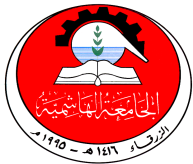 The Hashemite UniversityFaculty of Nursing(FON)Course SyllabusApproved by the Faculty Board on June 6th, 2021                        Course NameChild Health Nursing (Clinical)                          Course Number150703372FACULTY OF NURSING (FON)COURSE SYLLABUS DEPARTMENT:  Adult Health Nursing[Second Semester 2021-2022] ------------------------------------------------- The Mission of The Hashemite UniversityAs a youthful and prominent higher education institution, Hashemite University is committed to actively participating in achieving the goals of comprehensive national development. Through preparing loyal Men and Women who are technically competent in their professional fields and life-long learners who have a breadth of vision, loyalty to their nation, and a sense of civic and moral responsibility and devotion to the fundamental values of human life.                            The Vision of The Faculty of NursingThe Faculty of Nursing will be a benchmark in nursing education and research at the national and international levels. Our graduates will be creative, skillful, caring, knowledgeable nurses who will lead for excellence in health care and health promotion of individuals, families, and communities in collaboration with other health disciplines.                                         The Mission of The Faculty of NursingTo offer a quality undergraduate program in nursing that prepare life-long competent, skillful, and adaptive leaders to develop, disseminate, and perform the latest evidence-based quality nursing knowledge in promoting and protecting the health and well-being of all individuals, families, and communities, improving the nursing profession and developing health care system.                             Core Values of The Faculty of NursingOur values are derived from the Islamic Arabic heritage and the nursing profession, including respect, Integrity, Professionalism, Caring, Excellence, Leadership Discipline.This course focuses on practical application of theoretical knowledge and basic skills in providing holistic and quality nursing care for children from infancy to adolescence and their families. Instructions throughout the course focuses on the use of nursing process, critical thinking skills and evidence-based decisions to develop plans to solve health problems and achieve best outcomes for children and their families. This course also strengthening students' abilities to communicate, collaborate, and work effectively with multi-disciplinary health care team to promote and maintain health of children and their familiesCourse general objective and outcomes: General objective: The Aim of this course is to provide the students with the basic knowledge & skills required for the provision of nursing care to children & their families in health & illnessStudent Learning Outcomes (SLOs): Upon successful completion of this course, students will be able to: Teaching Methods and Assignments:  Evaluation Methods and Course Requirements:   Textbooks and Study ResourcesGrading ScaleCourse PoliciesCourse Outlines25.	Additional informatio1Course TitleChild Health Nursing (Clinical)2Course Number1507033723Credit Hours (theory, practical) 3 Credit Hours (Clinical)3Contact Hours (theory, practical) (4X3)12 hours weekly 4.Time / Class Room Clinical Setting  Section 1 S&T  8-2 pmSection 2M&W 8-2pm5.Prerequisites/co-requisites 150703371# Child Health Nursing theory or concurrent  6.Program TitleBachelor's Degree in Nursing7.Awarding InstitutionThe Hashemite University8.School Faculty of Nursing9.DepartmentMaternal, Child and Family Health Care Nursing10.Level of CourseThird year11.Other departments (s) involved in teaching the course None12.Language of InstructionEnglish13.Learning(teaching) Methods☒Face to face ☐ Blended (Face to face + Online learning) ☐ Full online learning14.If the course is blended or full online;Forms(models) of Learning(See Teaching Methods)☐ 2+1: 2 Synchronous and 1 Asynchronous☐ 1+2: 1  Synchronous and 2 Asynchronous☐1+1: 1  Synchronous and 1 Asynchronous15.Electronic Platform(s)☒Moodle  ☒Microsoft Teams  ☐Skype  ☐Zoom☐Others…………16.Date of production/revision 2021-2022Course Coordinator:             Dr. Manal Al-Kloub, PhD, RNOffice number  2087 Office hours: 	 	 12:30-2 Sunday &Tuesday or by appointment Office Location: 1st floorPhone number: 00962-5-3903333- ext. 5475Email:Manal@hu.edu.joOther Instructors:             Dr. Murad Sawalha, PhD, RNOffice number 2094Office hours: 	 	 1-2 Monday &Wednesday Office Location: 1st floorPhone number: 00962-5-3903333- ext. 5450Email:msawalha@hu.edu.joOther Instructors:             Ms. Elham ZeidanOffice number 2113Office hours: 	 	 1-2 Thursday or by appointment Office Location: 1st floorEmail:emm_zeidan@yahoo.comOther Instructors:             Ms. Sajeda mohamedOffice number 2078Office hours: 	 	 1-2 Thursday or by appointmentOffice Location: 1st floorEmail:sajeda_72@yahoo.comOther Instructors:             Ms. Somaya RashidOffice number 2114Office hours: 	 	 1-2 Thursday or by appointmentOffice Location: 1st floorPhone number: 00962-5-3903333- ext.5526Email:somayarashid@yahoo.comOther Instructors:             Ms. Wesam AwwadOffice number 2077Office hours: 	 	 1-2 Thursday or by appointmentOffice Location: 1st floorEmail:wesam85_Awwad@yahoo.com17. Course Description:                            Student Learning Outcomes (SLO's)Student Learning Outcomes (SLO's)SLO 1: Utilize the nursing process to promote health, prevent diseases and provide holistic care of diverse individuals, families, and populations in various health care settings.SLO 1: Utilize the nursing process to promote health, prevent diseases and provide holistic care of diverse individuals, families, and populations in various health care settings.Specific Course ObjectivesUtilize the nursing process to assess, plan, implement, and evaluate the appropriate nursing care to pediatric children/patients and their families appropriate for their stage of growth and development.Integrate evidence-based knowledge from nursing, medicine, & other sciences to meet the health needs of pediatric clients and their familiesDemonstrate a high level of fundamental skills required for functioning effectively and safely as a pediatric care nurse.Demonstrate increasing levels of critical thinking and integrate evidence-based knowledge, skills, moral and ethical issues in decision making when providing care for children/patients and their familiesDevelop strategies for health promotion as well as disease and injury prevention for families and their children utilizing available cost-effective resourcesRelevant AACN DomainsDomain 1: Knowledge for Nursing Practice Domain 2: Person-Centered Care Domain 3: Population HealthDomain 5: Quality & SafetyDomain 9: ProfessionalismRelevant JNC Standard & Core-Competencies  1. Performance:Professional Practice, Holistic Care2. Knowledge:Evidence-Based Knowledge, Critical ThinkingJNC Program Outcome Competencies1. Safe and effective care environment 35%2. Health Promotion\prevention and maintenance 15%3. Physiological Integrity 35%4. Psychosocial Integrity 10%5. Global health and health economics 5%Evaluation MethodsCase Presentation /Seminar Clinical PerformanceFocused Care PlanFinal Written examFinal Clinical examWritten AssignmentSLO 2: Demonstrate competency and safety in providing professional, ethical and evidence-based nursing care to individuals, families and populations across life span and health continuum.SLO 2: Demonstrate competency and safety in providing professional, ethical and evidence-based nursing care to individuals, families and populations across life span and health continuum.Specific Course ObjectivesDemonstrate the standards of nursing care, the scope of practice, the codes of ethics and the national safety goals of practice while providing care to children ill patients.Making and applying ethically health care decisions and practices taking into consideration patients' rights of privacy, confidentiality and dignityUse therapeutic verbal and non-verbal communication techniques that are effective in the care of pediatric patients and their families taking into considerations legal, ethical, and cultural issuesUnderstanding the influence of cultural practices on children and adolescents' health and their familiesDefine and apply preventive measures associated with each health problemApply current evidence-based knowledge into the nursing care plan of the children and their families.Relevant AACN DomainsDomain 1: Knowledge for Nursing Practice Domain 2: Person-Centered Care Domain 3: Population HealthDomain 4: Scholarship for Nursing DisciplineDomain 5: Quality & SafetyDomain 9: ProfessionalismRelevant JNC Standard & Core-Competencies  1. Performance:Professional practice, Ethics, Accountability, Safety2. Knowledge:Evidence-Based Knowledge, Critical ThinkingJNC Program Outcome competencies1. Safe and effective care environment 35%2. Health Promotion\prevention and maintenance 15%3. Physiological Integrity 35%4. Psychosocial Integrity 10%5. Global health and health economics 5%Evaluation MethodsCase Presentation / Seminar Clinical PerformanceFocused Care PlanFinal Written examFinal clinical examWritten AssignmentSLO 3: Demonstrate critical thinking and problem-solving skills in clinical decision making, planning, implementing, and evaluating evidence-based nursing practiceSLO 3: Demonstrate critical thinking and problem-solving skills in clinical decision making, planning, implementing, and evaluating evidence-based nursing practiceSpecific Course ObjectivesUtilize knowledge derived from the nursing literature to provide safe competent decision-making and apply evidence-based practice to achieve best practice outcomes for the child and their family.Think critically, make decisions based on sound rationale, and attain the necessary skills to become a caring nurse and develop plans to solve health problems of children and their families Utilize interdisciplinary approach to achieve best clinical decision to achieve best practice outcomes for the child and their family.Use current evidence-based research to achieve best practice outcomes for the child and their family. Relevant AACN DomainsDomain 1: Knowledge for Nursing Practice Domain 2: Person-Centered Care Domain 4: Scholarship for Nursing DisciplineDomain 5: Quality and SafetyRelevant JNC Standard & Core-Competencies  1. Performance2. Knowledge:Evidence-Based Knowledge, Critical Thinking JNC Program Outcome Competencies1. Safe and effective care environment 35%3. Physiological Integrity 35%4. Psychosocial Integrity 10%Evaluation MethodsCase Presentation / Seminar Clinical PerformanceFocused Care PlanFinal Written examFinal clinical examWritten AssignmentSLO 4: Apply leadership principles, management skills and quality improvement techniques within the scope of professional practice to ensure quality client-centered care.SLO 4: Apply leadership principles, management skills and quality improvement techniques within the scope of professional practice to ensure quality client-centered care.Specific Course Objectives Demonstrate confidence, leadership, and problem-solving skills while performing various roles of the pediatric nurse. Manage time effectively while achieving pre-planned and written objectives. Identify legal and ethical issues related to childcare. Administer medications and other therapies safely Implement safety-oriented health care for children and families. This includes applying the principles of infection prevention and isolation precautions, protective care, and fall prevention.Recognize life-threatening situations and know protective and management interventions  Relevant AACN DomainsDomain 1: Knowledge for Nursing Practice Domain 6: Interprofessional PartnershipsDomain 7: Systems-Based Practice Domain 9: ProfessionalismDomain 10: Personal, Professional, and Leadership DevelopmentRelevant JNC Standard & Core-Competencies  5. Leadership and Management:Leadership and Management1.Performance2. KnowledgeJNC Program Outcome Competencies1. Safe and effective care environment 35%3. Physiological Integrity 35%4. Psychosocial Integrity 10%Evaluation MethodsCase Presentation / Seminar Clinical PerformanceFocused Care PlanFinal Written examFinal clinical examWritten AssignmentSLO 5: Communicate, collaborate, and work effectively with individuals, families, communities, and members of the multi-disciplinary health care team to promote health.SLO 5: Communicate, collaborate, and work effectively with individuals, families, communities, and members of the multi-disciplinary health care team to promote health.Specific Course ObjectivesRecognize nursing role as part of an interdisciplinary team Utilize effective communication skills in an interdisciplinary team Perform safe and quality technical and nursing procedures while establishing a therapeutic relationship with the child and family. Educate and promote the health of children and their families.Establish an empathetic and respectful relationship with children and families that is consistent with the children health condition and developmental stages. Relevant AACN DomainsDomain 1: Knowledge for Nursing Practice Domain 6: Interprofessional PartnershipsDomain 9: ProfessionalismRelevant  JNC Standard & Core-Competencies  3. Relationship:Communication, Therapeutic relationship, Collaboration, Coordination1. Performance2. KnowledgeJNC Program Outcome competencies1. Safe and effective care environment 35%2. Health Promotion\prevention and maintenance 15%Evaluation MethodsCase Presentation / Seminar Clinical PerformanceFocused Care PlanFinal Written examFinal clinical examWritten AssignmentSLO 6: Utilize appropriate, cost-effective resources and use information and health care technologies in a variety of health care settings.SLO 6: Utilize appropriate, cost-effective resources and use information and health care technologies in a variety of health care settings.Specific Course ObjectivesUtilize appropriate resources and sources of information to achieve the best outcomes for children and their families.Apply up-to-date and evidence-based knowledge into the nursing care plan of the children and their families. Communicate up-to-date and evidence-based knowledge to the children and their families by using the principles of effective health educationRelevant AACN DomainsDomain 1: Knowledge for Nursing Practice Domain 7: Systems-Based Practice Domain 8: Informatics and Healthcare Technologies Domain 10: Personal, Professional, and Leadership Development Relevant  JNC Standard & Core-Competencies  6. Resource Utilization:Evaluate safety, effectiveness, availability and cost benefits, Allocation of resources, Manage human, equipment and technologies resources1. Performance2. Knowledge3. Relationship4. Leadership and ManagementJNC Program Outcome competencies1. Safe and effective care environment 35%3. Physiological Integrity 35%4. Psychosocial Integrity 10%5. Global health and health economics 5%Evaluation MethodsCase Presentation / Seminar Clinical PerformanceFocused Care PlanFinal Written examFinal clinical examWritten AssignmentSLO7: Demonstrate ability for professional growth and lifelong learningSLO7: Demonstrate ability for professional growth and lifelong learningSpecific Course ObjectivesUse the nursing process for comprehensive assessments of health and illness parameters in pediatric patients using developmentally, and culturally, appropriate approachesProvide safe, holistic, family-centered care, across the health-illness continuum, for children and their families using state-of-the-art methodologies, and in all pediatric care settings.Engage in dialogue about contemporary issues in healthcare, effectively advocate in the interest of children and their families, and lead others in the professional nursing role.Integrate research and reliable clinical evidence to inform their nursing practice;Relevant AACN DomainsDomain 1: Knowledge for Nursing Practice Domain 9: ProfessionalismRelevant  JNC Standard & Core-Competencies  4. Professional Development:Promotes quality improvement program, Professional development, Continuing competence 1. Performance2. KnowledgeJNC Program Outcome competencies1. Safe and effective care environment 35%3. Physiological Integrity 35%4. Psychosocial Integrity 10%Evaluation MethodsCase Presentation / Seminar Clinical PerformanceFocused Care PlanFinal Written examFinal clinical examWritten AssignmentTeaching Methodologies:  The following approaches that Adult Learning Theory guides will be used to achieve course objectives and related to the SLOs: Teaching Methodologies:  The following approaches that Adult Learning Theory guides will be used to achieve course objectives and related to the SLOs: Instructional Methods Learning Activities (Examples) • Indirect Instruction Evidence-based articles Case Study-based methodActivities and tasks such as watching educational videos• Interactive Instruction Structured orientation lectures and lab training  Skills and procedures demonstrations (using Course procedure checklist)  Clinical Education and case presentations and seminars  E-learning using Moodle • Independent Study •  Experiential learning in a clinical settingSimulation assisted learningEvaluation Methods Evaluation Methods ExamsAssigned PointsPost lab Exam 5%Case Presentation (bedside) 5%Nursing Care Plan10%Comprehensive Evaluation (hospital)25%Comprehensive Evaluation (MCH)5%Inservice Learning project  5%Evidence-Based Presentation (Seminar)10%Nursing Note (SOPIE)5%Final Clinical Exam 15%Final Written Exam15%Total100%Required Text BookRequired Text BookTitleMaternal & Child Health Nursing: Care for the Childbearing and Childrearing FamilyAuthor(s)JoAnne Silbert-Flagg., Adele PillitteriPublisher ‎ Wolters Kluwer Health;Year2017Edition 8th EdEvidence-Based Articles Duignan, S., Doyle, SL., &McMahon, CJ. (2019). Refractory Kawasaki disease: diagnostic and management challenges. Pediatric Health Med Ther; 10:131–9.Shi, P., Zhang, X., Liu, L., Tang, L., Li, J., Wang. L, et al (2020). Age- and gender-specific trends in respiratory outpatient visits and diagnoses at a tertiary pediatric hospital in China: a 10-year retrospective study. BMC Pediatr ;20(1):115.Abukari, A.S.& Acheampong, A.K. (2021). Feeding the critically ill child in intensive care units: a descriptive qualitative study in two tertiary hospitals in Ghana. BMC Pediatr 21, 395. https://doi.org/10.1186/s12887-021-02854-Duignan, S., Doyle, SL., &McMahon, CJ. (2019). Refractory Kawasaki disease: diagnostic and management challenges. Pediatric Health Med Ther; 10:131–9.Shi, P., Zhang, X., Liu, L., Tang, L., Li, J., Wang. L, et al (2020). Age- and gender-specific trends in respiratory outpatient visits and diagnoses at a tertiary pediatric hospital in China: a 10-year retrospective study. BMC Pediatr ;20(1):115.Abukari, A.S.& Acheampong, A.K. (2021). Feeding the critically ill child in intensive care units: a descriptive qualitative study in two tertiary hospitals in Ghana. BMC Pediatr 21, 395. https://doi.org/10.1186/s12887-021-02854-Available university services that support achievement in the course: Computers with internet access E-library and electronic resources  Library resources Audiovisual aid and well-equipped teaching halls    Available university services that support achievement in the course: Computers with internet access E-library and electronic resources  Library resources Audiovisual aid and well-equipped teaching halls    Grading ScaleNote. In-course assessment mark is provided in two decimal points and the final exam marks in one decimal.Grading ScaleNote. In-course assessment mark is provided in two decimal points and the final exam marks in one decimal.Grading ScaleNote. In-course assessment mark is provided in two decimal points and the final exam marks in one decimal.Grading ScaleNote. In-course assessment mark is provided in two decimal points and the final exam marks in one decimal.Letter GradeNumeric ValueRangeDescriptionA+4.00> 88.0%Exceptional performanceA3.7584.0 – 87.9Exceptional performanceA -3.5080.0 - 83.9Exceptional performanceB +3.2576.0 - 79.9Very good performanceB3.0073.0 - 75.9 Very good performanceB -2.7570.0 - 72.9Very good performanceC +2.5065.0 - 69.9Satisfactory performanceC2.2560.0 - 64.9Satisfactory performanceC -2.0057.0 - 59.9Satisfactory performanceD +1.7554.0 - 56.9Minimally acceptable performanceD1.5050.0 - 53.9Minimally acceptable performanceF0.0< 50.0Unacceptable performanceCode of Ethics: Academic misconduct is defined as using dishonest means to gain some academic advantage or benefit. This can take many forms, including but not limited to the following:ExaminationsCopying, or attempting to copy, from another student's work, or permitting another student to copy from your work.Using notes of whatever kind in the formation of answers in a closed book examination.Impersonation of another student in an examination, seminar, or another form of presentation.Disrupting the conduct of examinations by illegally obtaining access to examination papers or answers and/or distribution of this material to others. AssignmentsCopying: Copying another person's answers in a paper, assignment, essay, etc., and presenting it as the student's work.Collusion: Incorporating material into your work that results from working with others on an assignment intended to be an individual assignment.Plagiarism: Using the thoughts, ideas, words, results, etc., of another person in a written assignment, without recognizing the source, as if it were the student's work.Falsification: altering data or Inventing data that have been obtained from legitimate sourcesForging University Documents Submitting or using forged academic documents or signatures for personal gain or fraud. If a student commits an act of academic misconduct, whether defined above or of different nature, it may be documented, and then one or more of the following penalties may be applied:Written warning.Deducting of an assignment or examination.A 'Zero' grade is given to the assignment or examination.An 'F' grade was given to the course.Suspension from the University for a Specified Period.Dismissal from the University.Attendance, Preparation, and Participation PolicyIt is the student's responsibility to attend all classes. Per Hashemite University's rules and regulations, the student's total absences must not exceed 15% of the total class hours. Failure to attend classes without prior approval for whatever reason is considered as part of the percentage missed. Students bear full responsibility for checking their attendance records. Attendance records are kept. Compulsory attendance is required for all in-course assessments and final examinations. The examination will not be postponed for any student without an emergency reason or approved medical certificates. Compulsory participation in discussions, written assignments, case scenarios, and e-learning. Moodle) is expected to complete the course requirements. Students should interact with the teacher on Moodle for discussion related to the content taught in the classroom. Students should register for the course work on Moodle and use it frequently for the teaching-learning sessions and instructions. The students should be actively involved in these interactive classrooms and online learning sessions.Absenteeism: Students who remain absent should meet the Course Coordinator. Those who are sick will produce a medical certificate certified by the University's Medical Center and submit it.  Clinical Policies (if applicable)1. Attendance: students are expected to attend all classes and practice days. If a student cannot attend a class session or practice day, the instructor must be notified prior to that. Per Hashemite University's rules and regulations, the student's total absences must not exceed 15% of the total class hours. This is equal to one day clinical. In addition, students are expected to take written and clinical exams when scheduled. If a student cannot attend a testing session, the faculty must be notified prior to the scheduled examination. Please refer to Hashemite University's Student Handbook for further explanation. Also, please note that it is a new university policy that if a student fails to take an examination as scheduled, there will be one make-up examination. A committee of three examiners will present the students with oral and written essay-type questions. Only students with acceptable reasons (i.e., urgent medical condition approved by the University Health Center, death of a first-degree relative, etc.) for absence will have the opportunity for a make-up examination.    2. Practice: There are guidelines for practical training that will also be provided to each student on a separate sheet to keep with them at hospitals. These guidelines include:Practical training starts at 8:00 and ends at 2:00.The student has to manage his/her transportation to the hospital except for those trained in specific areas (will be announced), a university bus will be             provided. C. The student has to wear the specified uniform and shoes at all times while at the hospital. In addition, the uniform must be clean and ironed properly.D. All students have to maintain a professional appearance. This includes shaving for male students who do not grow their beards, a good haircut, and tied hair for female students and those who wear a scarf.E. It is the student's responsibility to maintain good personal hygiene.F. Jean pants are not allowed, and colored scarves other than cream or page.G. Students are not allowed to chew gum or smoke in the clinical areas.H. Students should have their break time as scheduled and not exceed that.The following items are prohibited at clinical training: bracelets rings other than the wedding ring, high heels or sandals, nail polish, long nails, and improper make-up.J. Every student must have the following on a clinical day: a pocket-size notebook, a pen, scissors, a torch, and a stethoscope.K. The student has to inform either the nurse in charge or the instructor when leaving his/her assigned clinical area.L. Clinical seminars and case studies will start according to the schedule. Therefore, students are expected to report to these learning activities on time.M. Students are expected to use proper communication skills and cooperate with their instructors, colleagues, and other health team members.N. Students Must NOT perform the following:
1. Perform a venipuncture.
2. Take verbal orders or phone orders from physicians or laboratory reports.
3. Act as a witness to signing documents (surgical permits, etc.)
4. Carry medication/narcotic keys.
5. Give any medications IV push
6. Add anticoagulant or insulin to IV solutions.
7. Insert or remove intestinal decompression tubes.
8. Insert or remove small lumen feeding tubes such as feeding tubesWeekClinical Area Rotations InstructorAchieved ILOs Evaluation Methods 1-2 weeks27/2 to 9/03/2022Course Orantation  at faculty Labs-Mediaction adminstartion,fluid and Electrolytes - newborn physiacl exam- Immunization- growth and development (Milestones)- Pain assessment tools-Common pediatric disorders (problem based learing senareio such as Urinary tarct infection,Pneumeonia,Gastroentrities-Standard precautions-Simulation lab All clinical instructors  ILOs  1-7Clinical Evaluation using Appendix (2,3,4,5,6,7,8) Assignments  QuizzesPresentation Clinical oral exams  Final written exam First Rotation 3-7 weeks13-30/03/2022 Medical Wards:-  Case-discussion -Physical exam for children-Growth Parameters measurement  -Vital signs for children -Communicate with children &family-Oxygen therapy-Chest physiotherapy-Safety and fall prevention-  Calculation medication+ IV Formula-Nursing care plan  All clinical instructors  ILO1-7 Clinical Evaluation using Appendix (2,3,4,5,6,7,8) Assignments  QuizzesPresentation Clinical oral exams  Final written exam Second Rotation8-11weeks 3-21/04/2022Surgical wards ,,Nursery,PICU /NICU,ER - Pre-and post- operative care for child undergoing suugery -Speciemen collection - case discussion - care of unconscious child/neonate care, newborn neurologic assessment-Cardiac monitor / ventilatorsAll clinical instructors  ILOs 1-7Clinical Evaluation using Appendix (2,3,4,5,6,7,8) Assignments  QuizzesPresentation Clinical oral exams  Final written examThird  Rotation 12-13 weeks 24-27/4 and 8-11/05/2022MCHC:-Physical exam of child (newborn)  - immunity and immunization report- Growth & development -Health education- Screening test (PKU, congenital hypothyroidism, G6pD)All clinical instructors  ILOs 1-7 Clinical Evaluation using Appendix (2,3,4,5,6,7,8) Assignments  QuizzesPresentation Clinical oral exams  Final written exam 14 week 15-19/05/2022Evidence base presentaion at the faculty classrooms -Children with Autism-ADHD (Attention deficit hyperactive disorder)- Urinary incontinence, child abuse - Eating Disorders-Pediatric Emergency (Poisoning) All clinical instructors  ILOs 1-7Assignments  QuizzesPresentation Clinical oral exams  Final written exam 15-16 week 22/5 to3/06/2022FINAL EXAMOral exam (clinal seeting)Written exam All clinical instructors  ILOs 1-7Appendix 8